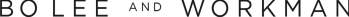 Jonathan Michael Ray Biography Born in 1984, UK Lives and works Cornwall, England Education 2014-16 MFA Fine Art Media, Slade School of Art, University College London 2004-7 BA Hons Fine Art, Nottingham Trent University 2003-4 Foundation Diploma in Art & Design, Bucks Chilterns University College Exhibitions2024 Become an object, Tremenheere Gallery, Penzance, UK          A Skin Made Porous, Anima Mundi Gallery, UK         Ud Rocashaas, Hweg Gallery, UK2023 Exeter Contemporary Open, Exeter Phoenix Gallery, UK         The Word at Roche, Stone Carving and Wall Hangings, NewArtCentre, UK         Sennen Summer Fayre, The Fayre, Sennen, UK         The Voice in the Shadow, Bo Lee and Workman, Bruton, UK (solo)2022 this is Not a Curated Exhibition III, Galleria Ramo, Como, Italy         Long Way Home, Anima Mundi, UK (solo)         Motorhead under Kenidjack, World Service, UK         Wilhelmina Barns-Graham and Jonathan Michael Ray, Tate St Ives, St Ives, UK         FLOCK, Bo Lee and Workman, Bruton, UK2021 A Very Generous Space, Hastings Contemporary, Hastings, UK  Gathering, Haarlem Artspace, Wirksworth, UK  Mono No Aware, Auction House, Redruth, UK  The Artists’ Oracle, White Crypt Gallery, London, UK  Dreamlands part 1, OHSH, London, UK  Meet me at the cemetery gates, Art of Grief, Penzance, UK  National Sculpture Prize 2021 Finalists, Broomhill Estate, Devon, UK  Gathering, Grays Wharf, Penryn, UK  2020 InRoads, Galleria Ramo, Como, Italy  3.1, bo.lee gallery, London, UK  2019 Unbounded, Eden Project, Bodelva, UK  Bury Me With It, Newlyn Art Gallery, Newlyn, UK  The Cave and the Sky, Thirdbase, Lisbon, Portugal  Moor Way Bones, Porthmeor Studios, St Ives, UK  New Media Art, CICA Museum, Seoul, South Korea  2018 “There is nothing whatever do not look like what it was since I can remember”, Porthmeor Studios, St Ives, UK  Surfaces, Loosen Art, Rome, Italy  It sounds like it weighs a ton, Garden Walk, London, UK  2017 Material Light, Kochi Biennial, India  Beneath and Between, White Crypt Gallery, London, UK  2016  Clifford Chance Postgraduate Printmaking Exhibition, Clifford Chance, London, UK Floating Worlds, Safehouse1, London, UK  A Cave With A View, Charlton Gallery, London, UK  Making Do, Slade School of Fine Art UCL, UK  2015 Imagine, Londonewcastle Arts Program, London, UK  2013 Le Studio Show, Galerie Bifurski, Montréal, CanadaResidencies and Awards 2023 From One to Another, Cornwall X Scotland Exchange Residency, Linkshouse, Orkney, UK supported by Visual Art Scotland, Wilhelmina Barnes Graham Trust and Pier Arts Centre, Orkney2021 National Sculpture Prize Finalist, Broomhill Estate, Devon, UK  2021 Master Class 2021, Zabludowicz Collection, London, UK  2019 Hogchester Arts Residency Programme, Charmouth, UK  2019 Thirdbase Studio Residency, Lisbon, Portugal  2018-19 Porthmeor Studios Graduate Award supported by European Regional Development Fund via   Cultivator Cornwall, UK  2016 Hong Kong Baptist University Artist in Residence, HKBU AVA Kaitak, Hong Kong  2016 Slade Summer School Artist in Residence, Slade School of Fine Art UCL, UK Bo Lee and Workman, West End, Bruton, Somerset, BA10 0BH, United Kingdominfo@boleeworkman.com | +44 (0)7789 743832 | +44 (0)7970492858